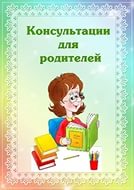 1ЭЭ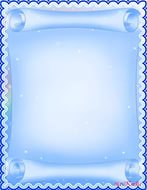 Э                 Экспериментируйте вместе                                               с детьми дома.Экспериментальная деятельность,  наряду с  игровой является ведущей деятельностью дошкольника – это эффективное и доступное средство индивидуального, познавательного развития. Главное, чтобы детский интерес к исследованию, открытиям со временем не угас.Детское экспериментирование – это один из ведущих видов деятельности дошкольника. Очевидно, что нет более пытливого исследователя, чем ребенок. Маленький человек охвачен жаждой познания и освоения огромного мира. Но среди родителей часто распространена ошибка – ограничения на пути детского познания. Вы отвечаете на все вопросы юного почемучки? Нет! Показываете как можно чаще предметы, которые заинтересовали вашего малыша, и рассказываете о них? Исследовательская деятельность вашего ребенка может стать одним из условий развития детской любознательности, а в конечном итоге познавательных интересов ребенка. В детском саду уделяется немалая роль экспериментированию. Организуется исследовательская деятельность детей, создаются и решаются специальные проблемные ситуации. В группах оборудованы условия для развития детской познавательной активности, оборудованы зоны, где находятся необходимые предметы: разных видов бумага, ткань, природный материал (песок, глина, шишки, камушки…), лупа, магниты, песочные часы…       Несложные опыты и эксперименты можно организовать дома. Для этого не требуется больших усилий, только желание, немного фантазии и конечно, некоторые научные знания.Любое место в квартире может стать местом для экспериментирования.Например, ванная комната. Во время мытья ребенок может узнать много интересного о свойствах воды, мыла, о растворимости веществ. Например, что быстрее растворяется? (морская соль, мыло, пена для ванн и т.д.Кухня – это место, где часто ребенок мешает маме когда она готовит. Поставьте на стол несколько емкостей и предложите ребенку растворить в воде различные продукты (крупы, соль, сахар, чай, муку…). Поинтересуйтесь у ребенка, что стало с продуктами и почему? Пусть ребенок сам ответит на вопросы. Важно, чтобы вопросы ребенка не оставались без ответа. Если вы не знаете точного (научного) ответа, необходимо обратиться к справочной литературе, и постараться объяснить результат доступным для ребенка языком. Если у вас двое или трое детей, можно устроить соревнования между ними. Например, «Чем быстрее пересыпать крупу из одной емкости  в другую – ложкой столовой или чайной?»Эксперимент можно провести во время любой деятельности.Например, ребенок рисует. У него кончилась зеленая краска. Предложите ему попробовать сделать эту краску самому. Посмотрите, как он будет действовать, что будет делать. Не вмешивайтесь и не подсказывайте. Догадается ли он сам, что надо смешать синюю и желтую краски? Если у него ничего не получится, подскажите, что надо смешать две краски. Путем проб и ошибок ребенок найдет верное решение.Незабываемые ощущения может подарить процесс рисования акварельными красками на мокром листе. Для этого на стол постелите клеёнку, намочите плотный лист бумаги для акварели. Окуните кисточку в одну из красок и осторожно проведите по бумаге. Спросите у ребенка, что получится, если используем другие цвета. Дайте возможность поиграть с красками. Как бы случайно можно провести по рисунку кисточкой с одной водой, без краски – вода создаст на листе нежные, размытые, светлые полутона.Цель экспериментирования – вести детей вверх ступень за ступенью в познании окружающего мира. Ребенок научится определять наилучший способ решения, встающих перед ним задач, и находить ответы на возникшие вопросы. Для этого необходимо соблюдать некоторые правила: 1. Установите цель эксперимента (для чего мы проводим опыт);2. Подберите материалы (список всего необходимого для проведения опыта);3. Обсудите процесс (поэтапные инструкции по проведению эксперимента);4. Подведите итоги ( точное описание ожидаемого результата);5. Объясните почему? (доступными для ребенка словами).Помните!При проведении эксперимента главное – безопасность Вас и вашего ребенка. 